PROGRAMMA Meet & GreetTHEMA SWITDonderdag 21 juni, 201809.00 - 17:00 uur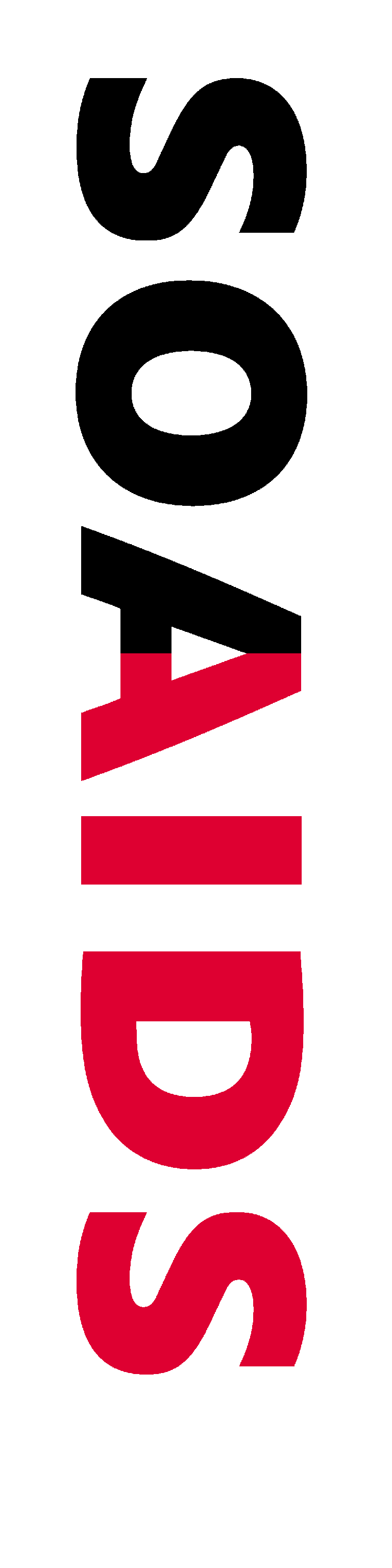 09.00 – 09.30 uur			Inloop met koffie						(30 minuten)	09.30 – 10.00 uur			Start programma, welkomstwoord & stand van zaken						Spreker: Sally Hendriks (Soa Aids Nederland)						(30 minuten)10.00 – 10.45 uur			Update RegeerakkoordSpreker: Mariette Hamers (Soa Aids Nederland)						Korte PITCH presentaties						RUPS Evaluatie 						Spreker: nog niet bekend (Spot 46)						Onderzoek mannelijke sekswerkers 						Spreker: nog niet bekend (GGD Limburg)Onderzoek seks werk en vluchtelingenSpreker: Anika Apfel (Soa Aids Nederland) 						(45 minuten)10.45 – 11.00 uur			Koffie/thee pauze11.00– 11.30 uur			AIDS2018						Spreker: Linda Dekker (Soa Aids Nederland)						(30 minuten)11.30 – 12.30 uur			SWIT (The Smart Sex Worker’s Guide to SWIT)	Spreker: Mariette Hamers (Soa Aids Nederland)						(60 minuten)12.30 – 13.30 uur			Lunchen						(60 minuten informatie delen)13.30 – 14.45 uur			Workshopsronde 1 Workshop Peer to PeerDoel: Wat heb je nodig voor Peer to Peer benadering? Wat zijn de tools die ingezet kunnen worden voor de Peer to Peer benadering?Workshop Geweld, Stigma en DiscriminatieDoel: Wat betekenen de uitkomsten van het onderzoek voor jouw praktijk (als VPK of hulpverlener) en wat kan jij doen om geweld tegen sekswerkers tegen te gaan? Workshop Internet VeldwerkDoel: Wat kunnen we leren van de data die via scraping van adverteerderssites verzameld is en hoe kunnen we deze informatie en technieken inzetten om internetveldwerk verder te ontwikkelen?(75 minuten)14.45 – 15.00 uur			Koffie break- 16.15 uur	Workshopsronde 2 Workshop Peer to PeerDoel: Wat heb je nodig voor Peer to Peer benadering? Wat zijn de tools die ingezet kunnen worden voor de Peer to Peer benadering?Workshop Geweld, Stigma en DiscriminatieDoel: Wat betekenen de uitkomsten van het onderzoek voor jouw praktijk (als VPK of hulpverlener) en wat kan jij doen om geweld tegen sekswerkers tegen te gaan? Workshop Internet VeldwerkDoel: Wat kunnen we leren van de data die via scraping van adverteerderssites verzameld is en hoe kunnen we deze informatie en technieken inzetten om internetveldwerk verder te ontwikkelen?						(75 minuten)16.15 – 16.30 uur			Afsluiting en evaluatie						(15 minuten)16.30 – 17.00 uur			BORREL 						TOTAAL 420 minuten = Gelijk aan 7 lesuren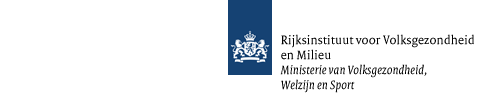 